Publicado en  el 24/01/2017 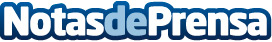 Combinaciones de colores que serán tendencia en decoración este 2017Cada año son unos colores los que predominan por encima de otros convirtiéndose en todo un éxito en el diseño de interiores Datos de contacto:Nota de prensa publicada en: https://www.notasdeprensa.es/combinaciones-de-colores-que-seran-tendencia_1 Categorias: Interiorismo Moda http://www.notasdeprensa.es